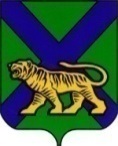 Территориальная ИЗБИРАТЕЛЬНАЯ КОМИССИЯ
Партизанского районаРЕШЕНИЕс. Владимиро-Александровское В соответствии со статьей 26 Федерального закона от 12.06.2002           № 67-ФЗ «Об основных гарантиях избирательных прав и права на участие в референдуме граждан Российской Федерации», статьей 27 Избирательного кодекса Приморского края, заслушав информацию председателя территориальной избирательной комиссии Партизанского района              Ж.А. Запорощенко о результатах деятельности территориальной избирательной комиссии в 2019 году, территориальная избирательная комиссия Партизанского района РЕШИЛА:1. Утвердить отчет о результатах деятельности территориальной избирательной комиссии Партизанского района в 2019 году (прилагается).2. Разместить настоящее  решение на сайте администрации Партизанского муниципального района в разделе «Территориальная избирательная комиссия Партизанского района» в информационно-телекоммуникационной сети «Интернет».     Председатель комиссии                                                       Ж.А. Запорощенко   Секретарь комиссии                                                              С.С. ОщепковаОтчет территориальной избирательной комиссии Партизанского района о результатах деятельности в 2019 годуОбеспечение реализации мероприятий, связанных с подготовкой и проведением выборов на территории Партизанского муниципального районаОсуществление контроля за соблюдением избирательных прав граждан Российской Федерации.  Результаты выборовПеречень и количество проведенных кампаний за отчетный период работы. За отчетный период работы на территории Партизанского муниципального района территориальной избирательной комиссией Партизанского района (далее – комиссия) проведено две избирательные кампании:- по выборам  глав Владимиро-Александровского и Новицкого сельских поселений Партизанского муниципального района 8 сентября 2019 года;Регистрация избирателей. Списки избирателей. Организация работы по уточнению списков избирателей. Опыт применения  и результаты использования  «мобильного избирателя».	Количество избирателей в Партизанском муниципальном районе по состоянию на 1 января  2019 составило 21 497 человек,  на  1 июля 2019 года составило 21 475 человек.	 Учет избирателей, проживающих на территории Партизанского муниципального района, осуществляется и.о. главы Партизанского муниципального района.Не позднее 20 числа каждого месяца обобщенные сведения по форме № 2.1 РИУР передаются в комиссию.Из полученных сведений делается выборка по событиям, связанным с временно находящимися на территории  Партизанского муниципального района гражданами РФ, заполняются приложения и в срок до 20-го числа каждого месяца, передаются, по электронной почте ГАС «Выборы» в Избирательную комиссию  Приморского края.Ежемесячно до 20-го числа формируется отчёт о количестве событий, введенных в БД ПРИУР, и передаётся, по средствам электронной почты ГАС «Выборы», в Избирательную кампанию Приморского края.	В результате всех уточнений при выдаче списков избирателей в участковые комиссии для проведения дня голосования 8 сентября 2019 года, количество избирателей  увеличилось на  123 человека от количества избирателей, зарегистрированных на территории по состоянию на 1 января 2019 г. 	В день голосования 8 сентября 2019 года на избирательных участках дополнительно были включены 11 чел.Система избирательных комиссий на выборахКоличество членов территориальной избирательной комиссии Партизанского района, в том числе по предложению партий, изменения в составе, причины выбытия членов комиссии.Период  полномочий действующей комиссии - с 2016 – 2021 годы, состоит из 9 членов, в том числе по предложению партий – 4. Изменений в составе комиссии в течение отчетного периода не было.Сведения о совмещении территориальной избирательной комиссией Партизанского района иных полномочий в отчетном периоде. В отчетный период комиссия исполняла полномочия муниципальной  избирательной комиссии.Количество избирательных участков, количество членов УИК.	 На территории   Партизанского муниципального района образовано 24  избирательных участка,  сформировано 24 участковых избирательных комиссии.  В период избирательных кампаний, назначенных на 8 сентября 2019 года, было задействовано 9 участковых избирательных комиссий:	5 – по выборам  главы   Новицкого сельского поселения;	4  - по выборам  главы   Владимиро-Александровского  сельского поселения Партизанского муниципального района.В период проведения избирательной кампании по выборам  глав Владимиро-Александровского и Новицкого сельских поселений Партизанского муниципального района численность членов участковых комиссий с правом решающего голоса  составляла  76  человек. 	В период назначения  выборов глав Владимиро-Александровского и Новицкого сельских поселений Партизанского муниципального района был объявлен дополнительный сбор предложений в  резерв составов участковых комиссий. Субъектами выдвижения предложены   кандидатуры, в том числе  собрание избирателей по месту жительства, работы, учебы – 2.Ротация председателей УИК (с указанием причин прекращения полномочий).В период проведения избирательных кампаний 8 сентября 2019 года ротации председателей участковых избирательных комиссий не было.Политические партии, принявшие участие в избирательной кампанииВиды и формы взаимодействия территориальной избирательной комиссии Партизанского района  с местными отделениями политических партий и общественными организациями в период избирательной кампании, количество проведенных мероприятий. На территории Партизанского муниципального района функционируют  четыре местных отделения  политических партий: ЕДИНАЯ РОССИЯ,  КПРФ, ЛДПР и Справедливая Россия. Имеются несколько местных общественных объединений на территории района, но они не предлагали свои кандидатуры в составы участковых комиссий, не участвовали в избирательных кампаниях 2019 года.	В период избирательных кампаний 2019 года до руководителей местных отделений политических партий доводилась информация о проведении комиссией обучающих семинаров, проводимых для членов УИК, потенциальных кандидатов и наблюдателей от вышеуказанных местных отделений политический партий.	С 20 июля по 6 сентября 2019 года было проведено 7 обучающих семинаров.	Представителей местных отделений  политических партий на обучающих мероприятиях  (кроме ВПП «Единая Россия» 2 раза)  не присутствовали. Общение с ними, как правило, происходило по инициативе председателя комиссии.  Информирование, консультирование координаторов  политических партий проводили председатель, заместитель председателя и секретарь комиссии.	Конкретного списка наблюдателей, членов комиссии с правом совещательного голоса на момент проведения обучающих мероприятий, проводимых комиссией у политических партий   не было.		1.3.2.Статистические данные о количестве наблюдателей и членах УИК с правом совещательного голоса на избирательных участках в день голосования	Список наблюдателей на избирательные участки передается партиями в комиссию, как правило,  лишь в последний по закону день.В день голосования 8 сентября 2019 года на избирательных участках находилось 16 членов комиссии с правом совещательного голоса  от кандидатов, в том числе 8 человек от КПРФ  наблюдателей: - от политических партий – 0;	- от кандидатов – 17 человек;	от субъекта общественного контроля - 0 человек.1.4. Информационное обеспечение выборовИнформационно-разъяснительная деятельность.	 	За период избирательных кампаний  по выборам глав Владимиро-Александровского и Новицкого сельского поселения Партизанского муниципального района с июня по  сентябрь 2019 года  приоритетными направлениями информационно - разъяснительной деятельности (далее - ИРД) на территории района были следующие мероприятия: 	публикации в общественно-политической газете Партизанского района «Золотая Долина» – 14 публикаций.	В период избирательных кампаний 2019 года из малых форм информирования распространены в организациях  и при домовом обходе избирателей, на мероприятиях и т.д. следующие информационные материалы использование наружных средств информации о предстоящих выборах (плакаты – календари,   буклеты, листовки, приглашения  различных видов, изготовленные типографским способом).	Выступления в трудовых коллективах с разъяснениями  о ходе избирательных действий - 5 встреч.	 Проведены 2 встречи с активистами общественных организаций района (женсовет, Совет ветеранов),  2 встречи  с активом инвалидов района. Использование медиаресурсов в процессе информационно-разъяснительной работы и освещения деятельности ТИК в течение года в средствах массовой информации.В период избирательных кампаний 2019 года  комиссия тесно взаимодействовала с районной общественно-политической  газетой «Золотая Долина», в которой размещала материалы о проводимых мероприятиях в период избирательных кампаний. 	На сайте   администрации Партизанского муниципального района в разделе «Территориальная избирательная комиссия Партизанского района», который также является информационным ресурсом, по мере необходимости размещалась информация о деятельности комиссии, согласно регламенту. Работа контрольно-ревизионной службы при ТИКОрганизационная работа: наличие положения о КРС, планирование и проведение организационных, учебно-методических мероприятий по вопросам деятельности КРС. Характерные положительные примеры деятельности КРС за отчетный период.	Положение о контрольно - ревизионной службе утверждено решением территориальной избирательной комиссии Партизанского района от 23.06.2014  № 295/77-3.  Решением  от 08.08.2014 № 336/86-3 утвержден состав КРС, в состав КРС внесены изменения в 2016 и 2017 году.	В период избирательных  кампаний членами КРС оказывалась консультативная и методическая помощь  при составлении смет расходов УИК и составлении ими отчетов об использовании средств местного бюджетов,   выделенных на поведение выборов. 	Осуществлялся  контроль распределения средств бюджетов администраций Владимиро - Александровского и Новицкого сельских поселений, выделенных на подготовку и проведение выборов 8 сентября 2019 года избирательным комиссиям. 	Членами КРС проводилась прием и проверка финансовых отчетов УИК о поступлении и расходовании средств бюджетов сельских поселений. 	Проведена проверка целевого использования этих средств участковыми избирательными комиссиями. При проверке были выявлены в некоторых УИК недочеты при составлении графиков работы членов УИК. После проверки недочеты устранены. 	Других нарушений не выявлено.Состав контрольно-ревизионной службы при ТИК.В состав контрольно - ревизионной службы при ТИК входят 6 человек , 5-ть из них члены ТИК с правом решающего голоса. Изменений в составе КРС в отчетном периоде не было.Результаты проверок и принятые по ним меры в том числе: количество кандидатов, предоставивших недостоверные сведения о доходах и имуществе, информация о выявленных фактах недостоверности сведений об образовании и поддельных дипломах (с указанием сведений о кандидате, образовательном учреждении, принятом решении), а также о сокрытии либо недостоверности сведений о судимости кандидатов. Количество кандидатов, которые исключены из числа участвующих в выборах (на любой стадии избирательной кампании) в связи с выявленными КРС обстоятельствами (с распределением по уровням выборов и указанием причин (оснований)). Факты привлечения к административной ответственности за нарушения избирательного законодательства при подготовке и проведении выборов. В обозначенный законом период избирательных кампаний в соответствующие государственные органы комиссией  направлены представления по проверке достоверности сведений, представленных кандидатами. В результате проверки сведений кандидатов об образовании был выявлен факт предоставления недостоверных сведений об образовании кандидатом на должность главы Владимиро-Александровского сельского поселения Партизанского муниципального района Писковцом Станиславом Юрьевичем, выдвинутого Приморским краевым отделением Политической партии «КОММУНИСТИЧЕСКАЯ ПАРТИЯ РОССИЙСКОЙ ФЕДЕРАЦИИ». В числе представленных кандидатом документов, была приложена копия диплома БВС 0630743, регистрационный номер 846 от 1 июля 1997 года Дальневосточного государственного технического университета г. Владивосток. Данный факт был направлен в МО МВД России «Партизанский» для рассмотрения и принятия соответствующих мер. По итогам проверки поступило постановление об отказе в возбуждении уголовного дела за отсутствием состава преступления.	Кандидатов, которые исключены из числа участвующих в выборах, в связи с выявленными КРС обстоятельствами не было.	Имеется 1 (один) факт  привлечения к административной ответственности за нарушение в части предоставления итогового финансового отчета по выборам главы Новицкого сельского поселения. Постановлением мирового судьи судебного участка № 83 Партизанского судебного участка Приморского края  от 27.12.2019 назначено административное наказание в виде административного штрафа  в размере 20000 (двадцати тысяч) рублей.Проблемы, возникавшие на этапе открытия и закрытия  специальных избирательных счетов кандидатам, избирательным объединениям.На этапе открытия и закрытия  специальных избирательных счетов кандидатами проблем не возникало.Организация работы КРС, результаты проверок и принятые меры по проверке финансовых отчетов нижестоящих избирательных комиссий.В сентябре 2019 года членами КРС при территориальной избирательной комиссии  была проведена проверка первичной финансовой документации и финансовых отчетов участковых избирательных комиссий, подтверждающих расходование средств  бюджетов Владимиро-Александровского и Новицкого сельских поселений  Партизанского муниципального района по выборам  8 сентября 2019 года. Проверено 9 участковых избирательных комиссий:  с № 2305 по № 2308, № 2310;                с № 2315 по № 2317, № 2322.Финансовые отчеты УИК  принимались ведущим специалистом –экспертом (бухгалтером) аппарата территориальной избирательной комиссии и членами КРС  в соответствии с графиками сдачи отчетов. Сроки сдачи отчетов соблюдались и представлялись в срок. Финансирование УИК осуществлялось путем передачи наличных средств, полученных подотчет председателями участковых избирательных комиссий на основании его личного заявления. Выдача подотчет денежных средств председателям УИК соответствовала сумме определенной сметой расходов,  утвержденной решением комиссии.  В ходе проверки отчетов  участковых избирательных комиссий о  поступлении и расходовании средств установлено, что первичные учетные документы УИК соответствуют в полном объеме отчетам о поступлении и расходовании средств, выделенных  из бюджетов сельских поселений,  использованы в полном объеме и своевременно. Фактов перерасхода средств не выявлено. Нарушений не установлено при распоряжении средствами  бюджетов сельских поселений, выделенными  территориальной и участковым избирательным комиссиям. Председателями территориальной и участковых избирательных комиссий  обеспечено соответствие принятых решений требованиям нормативных правовых  актов ЦИК России, Избирательной комиссии Приморского края, регулирующих финансовое обеспечение выборов.Отчеты  участковых избирательных комиссий  о  поступлении и расходованию средств  на подготовку и проведение выборных кампаний 2019 года  соответствует дате подписания отчета председателем.  Показатели отчета соответствуют расходам, указанным в авансовом отчете и смете расходов, утвержденной территориальной избирательной комиссией.Использование Государственной автоматизированной системы Российской Федерации «Выборы»Работа группы контроля за использованием Государственной автоматизированной системы Российской Федерации «Выборы» (далее – ГАС «Выборы»). Состав. Состав группы контроля за использованием ГАС «Выборы» на период подготовки и проведения выборов 8 сентября 2019 года  утвержден решениями территориальной избирательной комиссии Партизанского района. В состав входят 3 члена комиссии с правом решающего голоса, выдвинутые в состав комиссии  от политических партий: КПРФ,  ЛДПР  и системный администратор.Участие в реализации проектных и организационных решений ЦИК России, ИКПК по автоматизации, в том числе по развитию ГАС «Выборы».Территориальной избирательной комиссией изучены проекты постановлений ЦИК России, Избирательной комиссии Приморского края,», Федеральный закон «О Государственной автоматизированной системы Российской Федерации «Выборы», решения Избирательной комиссии Приморского края «О группе контроля за использованием регионального фрагмента Государственной автоматизированной системы Российской Федерации «Выборы», «Об использовании регионального фрагмента 
Государственной автоматизированной системы Российской Федерации «Выборы»,   «О применении технологии изготовления протоколов участковых избирательных комиссий об итогах голосования с машиночитаемым кодом и ускоренного ввода данных протоколов участковых избирательных комиссий об итогах голосования в Государственную автоматизированную систему Российской Федерации «Выборы» с использованием машиночитаемого кода» Сведения об отсутствии (наличии) фактов нарушений  порядка, регламентов, инструкций использования ГАС «Выборы», в том числе:о несвоевременном вводе в ГАС «Выборы» данных о назначении избирательных кампаний – не было;о несвоевременном вводе информации в ГАС «Выборы» о выдвижении и регистрации кандидатов на выборах – не было. В период выборных кампаний 2019 года  фактов нарушений порядка регламентов, инструкций использования системы ГАС «Выборы» не было.Сведения о повторных вводах протоколов. Причины. Принятые меры. Повторных вводов протоколов об итогах голосования  участковых избирательных комиссий  по  выборам  глав Владимиро-Александровского и Новицкого сельских поселений Партизанского муниципального района               8 сентября 2019 года не было. Нарушения избирательного законодательства. Избирательные споры.Сведения о поступивших в территориальную избирательную комиссию обращениях (жалобах и заявлениях) о нарушениях избирательного законодательства при подготовке и проведении выборов  В территориальную избирательную комиссию в период избирательных кампаний 2019 года поступало  7 заявлений, обращений, жалоб.Сведения об отсутствии (наличии) особых мнений членов избирательных комиссий, поступивших в ТИК с протоколами избирательных комиссий, результаты их рассмотрения в суде, количество вынесенных определений об отказе в возбуждении  дел об административных правонарушениях.В территориальную избирательную комиссию особые мнения членов избирательных комиссий с протоколами об итогах голосования не поступали.Сведения о количестве составленных протоколов об административных правонарушениях уполномоченными членами избирательных комиссий.Уполномоченным членом территориальной избирательной комиссий составлен 1 (один) протокол об административных правонарушениях.Сведения об избирательных спорах при подготовке и проведении выборов, а также по итогам голосования, разрешаемых в судебном порядке	Избирательных споров по итогам голосования, разрешаемых в судебном порядке не было.Сведения об отсутствии (наличии) фактов отмены вышестоящей избирательной комиссией, судом решений ТИК и подчиненных ей УИК.Факты отмены вышестоящей избирательной комиссией, судом решений избирательных комиссий отсутствуют.Сведения об отсутствии (наличии) обоснованных жалоб, обращений на нарушения избирательного законодательства ТИК, нижестоящих УИК (общее количество).Обоснованных жалоб и обращений на нарушения избирательного законодательства избирательными комиссиями не было.Сведения об отсутствии (наличии) фактов несвоевременного рассмотрения поступивших в ТИК и нижестоящих  УИК жалоб и заявлений.	Фактов несвоевременного рассмотрения жалоб и заявлений, поступивших в избирательных комиссий не было.Сведения об отсутствии (наличии) фактов нарушения Федерального закона от 25 декабря 2008 года № 273-ФЗ «О противодействии коррупции», Федерального закона от 03 декабря 2012 года № 230-ФЗ «О контроле за соответствием расходов лиц, замещающих государственные должности, и иных лиц их доходам», Федерального закона от 07 мая 2013 года № 79-ФЗ «О запрете отдельным категориям лиц открывать и иметь счета (вклады), хранить наличные денежные средства и ценности в иностранных банках, расположенных за пределами территории Российской Федерации, владеть и (или) пользоваться иностранными финансовыми инструментами» членами территориальной избирательной комиссии, работающих на постоянной (штатной) основе.	Фактов нарушения вышеуказанных законов председателем,  специалистом – экспертом аппарата территориальной избирательной комиссии Партизанского района,  работающих на постоянной (штатной) основе не было.Использование избирательных технологий на выборах.Сведения о применении и результатах использования  КОИБ (количество КОИБ запланированное, использованное, причины отказов в работе КОИБ, количество протоколов УИК, введенных вручную (для УИК, использовавших КОИБ), причины).	На территории  Партизанского муниципального района  КОИБы не используются.Сведения о применении и результатах использования  технологии ускоренного вода протоколов с QR-кодом (организационные вопросы, сложности в решении организационных задач,  количество УИК, использовавших  QR-технологию (в абсолютных цифрах и процентном соотношении относительно общего числа УИК), наличие отказов в работе программного обеспечения,  причины отказов, количество протоколов, введенных вручную, на участках, использовавших QR, причины).При подготовке и проведении избирательных кампаний 2019 года на    9-ти избирательных участках применялся  ускоренный ввод протоколов УИК с QR-кодом. – 100%. Все протоколы распечатались  с  использованием программного обеспечения, сбоев на избирательных участках не было. Сведения о применении видеонаблюдения (было ли в ТИК, количество УИК, возникшие проблемы  при применении видеонаблюдения)На территории Партизанского муниципального района  в период проведения избирательных кампаний 8 сентября 2019 года видеонаблюдение не применялось.   Сведения о применении механизма «мобильный избиратель».Система использования программного продукта «мобильный  избиратель»  на территории  Партизанского муниципального в период проведения избирательных кампаний 8 сентября 2019 не применялось.  2.Реализация ТИК утвержденных планов работы, мероприятий, связанных с правовым обучением избирателей, профессиональной подготовкой членов избирательных комиссий и других организаторов выборов, референдумов, осуществлением иных полномочий в соответствии с действующим законодательством, решением вопросов, поставленных ИКСО.Правовое, организационно-методическое, документационное, материально-техническое обеспечение деятельности ТИК Количество проведенных заседаний ТИК. Общее количество рассмотренных вопросов.  За отчетный период  территориальной избирательной комиссией  было проведено 209 заседаний,  на которых принято 289 решений.Проведение ТИК совещаний, заседаний Рабочих групп, рабочих встреч, заседаний «круглых столов» по вопросам реализации своих полномочий.Проведено заседаний рабочих групп в период избирательных кампании 2019 года:- контрольно - ревизионной службы  -  3; - по контролю за использованием ГАС «Выборы» - 3;- встречи с руководством  МО МВД России «Партизанский»,  МЧС,  другими руководителями организаций по  проведению  тренировки для отработки совместных действий на случай чрезвычайных ситуаций на избирательном участке в день голосования- 2;- рабочие встречи по проведению тренировки  на случай отключения электропитания в здании администрации в день голосования, где размещается государственная автоматизированная система «Выборы»- 2.	Рабочие встречи с руководителями администрации  муниципального района:-  по утверждению перечня резервных избирательных участков на случай ЧС; по организации  на избирательных участках оргтехники для функционирования системы «мобильный избиратель» - 2;- совещания с руководством администрации и представителями  муниципальных, государственных учреждений о готовности ко дню голосования – 3.Всего  проведено различных совещаний, встреч – 15 .Наличие интернет-сайта ТИК, его наполняемость и актуальность. Практика использования возможностей интернет-сайта для реализации ТИК своих полномочий, предложения по совершенствованию, и дополнительному использованию интернет ресурса.Своего сайта  территориальная избирательная комиссия не имеет. На сайте администрации   Партизанского муниципального района есть раздел «Территориальная избирательная комиссия Партизанского района». Наполняемость раздела проводится по мере необходимости.   	 Размещена вся информация о 24 избирательных участках (составы УИК, месторасположение, количество избирателей и т.д.) Раздел поддерживается  в актуальном состоянии, вносятся изменения. В разделе «Выборы» размещена ссылка на сайт, где размещены материалы по федеральным выборам. Сведения об отсутствии (наличии) фактов нарушения территориальной избирательной комиссией  Партизанского района  Порядка информационного наполнения сайтов Избирательной комиссии  Приморского края  в сети Интернет.Фактов нарушения территориальной избирательной комиссией порядка наполнения сайта нет.Организация делопроизводства. Использование программного изделия «ДЕЛО» подсистемы документооборота ГАС «Выборы» в работе комиссии. Сведения об отсутствии (наличии) фактов нарушений ведения делопроизводства, формирования архива.При ведении делопроизводства в территориальной избирательной комиссией  не используется  программное изделие «ДЕЛО» подсистемы документооборота ГАС «Выборы». За отчетный период зарегистрировано  поступивших писем:-  от вышестоящих избирательных комиссий: - ЦИК РФ - 15,- ИК ПК     - 60;-  от иных организаций – 275; - отправляемой корреспонденции всего -  227 документов.                                                                                                           Фактов нарушений ведения делопроизводства, формирования архива не выявлено. Номенклатура дел  (информация о состоянии номенклатуры дел, внесении изменений, согласовании, организации делопроизводства в соответствии с номенклатурой).    Номенклатура дел территориальной избирательной комиссии утверждается ежегодно. Номенклатура  передается в архивный отдел администрации  Партизанского муниципального района  для согласования. Изменения  в номенклатуру дел в 2019 году не вносились. Финансовая деятельность. Сведения об отсутствии (наличии) фактов нарушения порядка составления и представления годовой, квартальной и месячной отчетности об исполнении бюджета, отчетов в налоговые органы и отделы ПФ РФ; результаты проверок финансово-хозяйственной деятельности или аудиторской проверки ТИК за отчетный период.Фактов нарушений территориальной избирательной комиссией  порядка составления и представления годовой и иных отчетностей нет. Повышение правовой культуры граждан, обучение организаторов выборов и других участников избирательного процесса Обучение организаторов выборов и других участников избирательного процесса. Выполнение плановых мероприятий по обучению организаторов выборов и других участников избирательного процесса. Количество обученных представителей средств массовой информации, политических партий, молодежи, членов комиссий, кадрового резерва. Общая оценка работы, анализ результативности деятельности, приоритетные направления, перечень конкретных мероприятий, количественные показатели, характеризующие работу, в том числе в сравнении с аналогичными показателями по другим отчетным периодам.За отчетный период проводилось обучение членов территориальной и участковых  избирательных комиссий, представителей и местных отделений политических партий в период избирательных  кампаний, проводимых в единый день голосования 8 сентября 2019 года. Начиная со 2 квартала обучению подлежали вновь сформированные составы УИК сроком полномочий на 2018 – 2023  гг.- 189  членов УИК.  Обучено на очных занятиях председателей, заместителей и секретарей     УИК нового состава – 72 человека.  Все 9 членов территориальной избирательной комиссии имеют сертификаты по пройденным  тестам ЦИК РФ. У многих членов участковых избирательных комиссий режим работы не совпадает с временем и датами обучения. Опыт кустовых семинаров и семинаров – практикумов тоже не дает желаемых результатов.Практические семинары, учебно-методическое пособие для членов избирательных комиссий, разработанное Центральной избирательной комиссии способствовало  самообразованию новичков.Издание учебно-методических материалов. Перечень подготовленных  ТИК методических рекомендаций. В период подготовки и проведения избирательных кампаний 2019 г. использовались методические материалы, изготовленные ЦИК РФ и Избирательной комиссией Приморского края, территориальной комиссией Партизанского района. Оказание правовой, методической, организационно-технической помощи нижестоящим избирательным комиссиям. 	В период избирательных кампаний комиссия  оказывает правовую, методическую, организационно-техническую помощь участковым избирательным комиссиям.Для каждого обучающего мероприятия  формировался и вручался при регистрации  председателям участковых избирательных комиссий пакет методических материалов по  теме обучения для практического применения.На семинарах-совещаниях, семинарах-практикумах в  июле, августе, сентябре  2019 года участники получили: - методическое пособие «Списки избирателей. Основные этапы работы со списком избирателей. Уточнение списков избирателей. Работа с вкладными листами книги списка избирателей, подавших заявления о включении в список избирателей по месту нахождения»;- материалы по темам: «Изготовление протокола УИК об итогах голосования с машиночитаемым кодом»,  «Подсчет голосов избирателей, составление протокола об итогах голосования», «Итоговое заседание УИК. Выдачи копий протокола об итогах голосования, передачи  документации в территориальную избирательную комиссию. Порядок рассмотрения жалоб и заявлений, поступивших в УИК», «Оформление первичных финансовых документов по расходованию денежных средств, выделенных УИК на подготовку и проведение выборов. Порядок начисления дополнительной оплаты труда  (вознаграждения) членам участковых избирательных комиссий с правом  решающего голоса»,  другие практические материалы;	-  бланки избирательной документации  и другие материалы для исполнения ими установленных законом полномочий.	  Организация и проведение Дня молодого избирателя на территории муниципального образования:  дата проведения, количество  участников, охват  по возрастам, тематическая направленность и пр.)  Районные мероприятия ко Дню молодого избирателя проводились в течение февраля – апреля месяца отчетного года. В них приняли участие около 650 молодых и будущих избирателей.Поздравление  председателя территориальной избирательной комиссии с Днем молодого избирателя, опубликованное 19 февраля 2019 г. в общественно-политической газете Партизанского района «Золотая Долина», послужило стартовым началом  традиционных мероприятий: Дни открытых дверей в территориальной избирательной комиссии (каждый четверг месяца), встречи учащихся образовательных учреждений района  с членами избирательных комиссий,  проведение конкурса рисунков среди воспитанников патриотического объединении «Витязь»,  правовых  уроков, тематических занятий  и классных часов  с будущими избирателями, совместное проведение с сотрудниками районной библиотеки,  викторин, заседаний круглых столов и т.д.  27 марта 2019 года в Доме культуры с. Фроловка в форме  интерактивной игры прошло мероприятие с целью формирования правовой культуры будущих и молодых избирателей, а также чувства личной ответственности за свой политический выбор. Соревновались между собой две команды: «Свет» (капитан команды Рита Рослая)  и  «Молодой избиратель» (капитан команды Никита Сафонов)  в состав которых вошли учащиеся 6-11 классов, учителя, члены участковой избирательной комиссии избирательного участка № 2305 (с. Фроловка).	В заключение встречи все игроки написали нерифмованное стихотворение (синквейн), которое состоит из пяти строчек, где каждая из них несет определенную смысловую нагрузку, с использованием понятий «выборы», «избиратель», «голосование», «демократия», «народовластие» и др.   В итоге получилась вот такая содержательная рефлексия:До этого в школе с. Фроловка прошла деловая игра «Выборы Президента школы».  В голосовании принимали участие педагоги, технический персонал, учащиеся 6 -11 классов.  Александр Костенко, ученик 11 класса большинством голосов был избран  Президентом школы.Участие в конкурсах, проводимых ЦИК России, ИКСО. Количество работ от муниципального образования (городского округа), участников, победителей В целях повышения правовой культуры будущих избирателей, стимулирования мотивации школьников к получению и совершенствованию знаний в области избирательного права и избирательного процесса территориальная избирательная комиссия Партизанского района   10 декабря 2019 года провела региональный (отборочный) этап Всероссийской олимпиады школьников по вопросам избирательного права и избирательного процесса.  Для участия в региональном (отборочном) этапе подано 13 заявок. Участвовало 12 школьников 9 – 11  классов:МКОУ СОШ с.Владимиро – Александровское -4;МКОУ СОШ с.Екатериновка – 1;МКОУ СОШ пос.Николаевка – 1;МКОУ СОШ с.Новицкое – 1МКОУ СОШ с.Сергеевка –   3  МКОУ СОШ с.Хмыловка  – 2.Итоги регионального этапа Всероссийской олимпиады школьников  «Софиум» будут подведены не позднее 20 января 2020 года.
09.01.2020                       № 210/830Об утверждении отчета о результатах деятельности  территориальной избирательной комиссии Партизанского района в 2019 годуПриложениек решению территориальной избирательной комиссии  Партизанского районаот 9 января 2020 г.  № 210/830Выборы.Тайные, добровольные.Знакомят, обязывают, сплачивают.Дают надежду на будущее.Демократия.Собрание.Интересное, познавательное.Развивает, помогает, улучшает.Полезная программа для молодых избирателей.Соревнование.Выборы.Нужные, шумные.Голосуют, выбирают, устанавливают.Каждый делает свой выбор.Право.Избиратель.Молодой, ответственный.Выбирает, голосует, понимает.Молодые – будущее страны.Народовластие.